 Б О Й О Р О Ҡ                                                                  Р А С П О Р Я Ж Е Н И Е 29 апрель 2022-й                              №13                     от 29 апреля  2022 г.«О заправке автомобиля администрации». 1. Заправить 01 мая 2022 года автомобиль  администрации Юмашевский сельсовет муниципального района Чекмагушевский район РБ марки  УАЗ,                          № В867МН 102 для подвоза участников на районное мероприятие «Ярмарка мастеров». 2. Контроль над  выполнением настоящего Распоряжения  оставляю за собой.Врип главы сельского поселения                                     И.Ф. ГарифуллинаБАШҠОРТОСТАН  РЕСПУБЛИКАҺЫСАҠМАҒОШ  РАЙОНЫ муниципаль районЫНЫҢ   ЙОМАШ АУЫЛ СОВЕТЫ АУЫЛ  БИЛӘмӘҺЕ  ХАКИМИӘТЕ452227,  Йомаш ауылы,  Совет урамы,10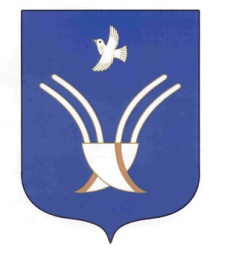 Администрация сельского поселения Юмашевский сельсоветмуниципального района Чекмагушевский район Республики Башкортостан452227, с.  Юмашево, ул.  Советская. 10 